Расписание на 15.05.2020 г.:1. Литературное чтение на родном языке2. Математика3. Английский язык4. Технология5. В/у: «Радуга творчества» 6. ОРКиСЭ (оба модуля)15.05.2020. Предмет: Литературное чтение на родном языкеТема урока: Ганс Христиан Андерсен «Русалочка»Ребята, дочитайте сказку «Русалочка» до конца, пройдите по ссылке и выполните предложенный тест самостоятельно!!! Пришлите мне фото или скриншот с экрана полностью!!! Не обрезая тему, сколько из скольки заданий выполнено, ваши ФИ, процент выполнения и оценку!!!! Умудряются некоторые хитрить!!!!!https://onlinetestpad.com/ru/testview/315310-test-po-skazke-gansa-khristiana-andersena-rusalochka-4-klass-literaturnoe-c   Сдать на проверку: фото результатов теста по теме урока по условиям, представленным выше! 15.05.2020. Предмет: Математика.Тема урока: Деление многозначного числа на трёхзначноеПосмотри внимательно и вдумчиво, как выполнено деление, пройдя по ссылке:https://www.youtube.com/watch?v=FLlyB2mwKY4В видео учебник другого года издания, поэтому номера не сходятся! 2. Теперь самостоятельно выполните деление в № 290, 291.3.  Выполни в № 292 – полностью, а последний столбик, расписывая порядок действий! Решения оформляй ниже в столбики(обязательно наличие циферок в вычислениях столбиком, правильно оформляйте умножение на числа с нулями на конце!!! Нули записываются в стороне, а после в произведение приписывается столько нулей, сколько было в обоих множителях!!!).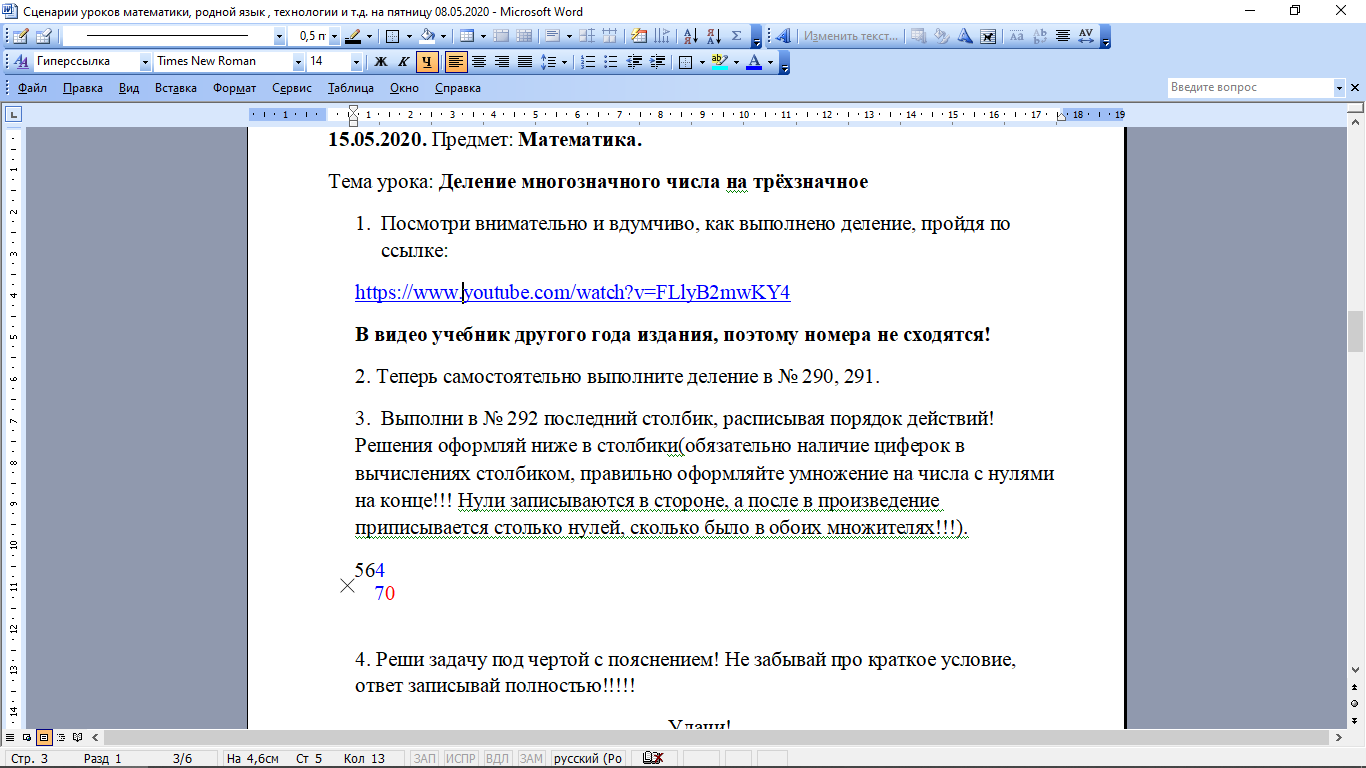 4. Реши задачу под чертой с пояснением! Не забывай про краткое условие, ответ записывай полностью!!!!!                                                             Удачи!Сдать на проверку: выполненные задания в виде фото тетради (на каждом фото должна быть видна фамилия и имя ученика!!!) 15.05.2020. Предмет: Технология.Тема урока:  Самолётостроение и ракетостроениеПрочитайте материал учебника на стр. 114-124, выпиши в тетрадь и объясни значение незнакомых для тебя терминов из данной темы. 2.  По желанию можно выполнить работу со стр. 123-124.Сдать на проверку: классную работу с объяснением незнакомых терминов. По желанию – поделку со стр. 123-124.Если делаете поделку, не забывайте про 3 фото: в процессе изготовления,  конечного результата с автором работы,  работу крупным планом!! Желаю удачи!15.05.2020 г. Внеурочная деятельность: «Радуга творчества».Тема занятия: Творчество в жизни вашей семьи.Подумайте, присутствует ли в вашей и ваших родителей повседневной жизни творчество?           Обратите внимание, как обустраивается дом, интерьер комнат, отдельных помещений, предназначенных для различных целей (хранение, стирка, приготовление пищи и т.д.). Как обустроен двор? Как оформлен огород или сад?             Присутствует ли здесь творчество? Возможно, у ваших родителей или у вас есть какое-то хобби, а, может, оно совместное? Кто-то рисует и этими работами в рамах украшены стены в доме, а кто-то пи бочки и гаражные стены(пейзажи и т.п.).           Я знаю семью, которая занимается росписью камней-булыжников. Они создают необыкновенных животных, насекомых и даже цветы – композиции, которые украшают их дом, двор, сад и огород. Их работы очень яркие и красиво вписываются в любой интерьер. Кто-то вырезает композиции из старых покрышек, кто-то оформляет прекрасно клумбы и дорожки в саду – это тоже творчество!             А какое творчество близко вам? Есть ли что-то интересное в жизни вашей семьи, связанное с творчеством (желательно то, в чём вы принимаете непосредственное участие), мне бы очень хотелось об этом узнать, а я поделюсь своими творческими мечтами!!! 2. Оформите свой рассказ на листе с рисунками, сделайте презентацию или запишите видео экскурсию, или представьте видео галерею – всё, что угодно по теме занятия! Буду рада увидеть вдохновляющие вас мелочи, которые радуют вас и ваши семьи!              А может, вы сейчас ещё ничего такого не «сотворили», но есть давняя мечта или желание, которое ваша семья или вы хотели бы сделать в своём доме или на участке (я имею ввиду творчество!), поделитесь этими мечтами! Желаю творческих успехов!Сценарий урока.15.05.2020г. Предмет: Английский языкТема урока: readingСтр. 88 упр. 11 читать, перевод УСТНО!!!Стр. 89 упр. 12 письменноСдать на проверку: ответы на представленные вопросы в виде фото тетради (на каждом фото должна быть видна фамилия и имя ученика)15.05.2020 Предмет: ОРКиСЭ (оба модуля)Здравствуйте, напишите, пожалуйста, кто принял участие в акции «Письмо победителю», пришлите фото своей работы классному руководителю. Заранее благодарю, Анжелика Николаевна.По ОСЭ задание завтра утром, как пришлют, отправлю.